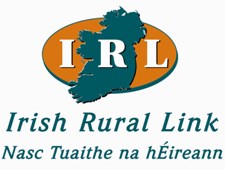 Benefit IIII Basic Computer TrainingIrish Rural Link’s basic computer training course is aimed at people who have never used a computer before with the main objective to get more people online and being able to send an email, Skype with friends and family around the world. To date, IRL have delivered the basic computer training to over 4,500 participants around the country for all different age groups. Irish Rural Link aims to deliver the Benefit 4 Computer Training to the most isolated areas including the islands. Classes are free, and ran over four weeks one morning per week for two hours. Classes are aimed at people working in the rural community, farmers, senior citizens, unemployed or part-time employed people. Topics CoveredTurning on the computerUsing the mouseUsing the keyboardBrowse the webSending & receiving emailsPay bills onlineUse government websitesCreate an email accountSkypeIf you are interested in taking part in the Basic Computer Training Classes in a area near you please contact Mary Keyes Cornally (090 64 82744)Classes ongoing in an area near youOrganisationAreaThe library AthloneSweets LTDKilbegganJob ClubKilkennyLibraryEnniscorthyDonegal Volunteer NetworkDonegalSt Kieran’s Community CentreAthloneSt Cuan’s CollegeGalwayMobile ITBruree LimerickClaremorris Family Resource CentreMayoWest Cork Development PartnershipCorkThe Library MountmellickDuagh Family Resource CentreKerrySt Joseph’s Secondary SchoolKerryArigna Enterprise Centre Co.RosscommonIrish Rural LinkMoate, Co.WestmeathThe Library MaynoothMayo AbbeyMayoLackagh IT CentreGalwayCastlerea RoscommomHappe HouseKilkennyLibraryCastlepollardLibraryEdenderryLeitrim Development CompanyLeitrimLibraryKildareNursing HomeMoate, Co. Westmeath